Дополнительные выборы депутатов совета депутатов муниципального образования город Коммунар Гатчинского муниципального района Ленинградской области шестого созыва по Садовому   трехмандатному избирательному округу №21 19 сентября 2021 годаТерриториальная избирательная комиссияГатчинского муниципального района Ленинградской области с полномочиями избирательной комиссии муниципального образования город Коммунар Гатчинского муниципального района Ленинградской области шестого созыва по Садовому   трехмандатному избирательному округу №21 РЕШЕНИЕ            «5» августа   2021 года                                                                   № 87/1227Руководствуясь  п.2 ст.64 Федерального закона от 12.06.2002 № 67-ФЗ «Об основных гарантиях избирательных прав и права на участие в референдуме граждан Российской Федерации», в соответствии со сметой расходов территориальной избирательной комиссии Гатчинского муниципального района (с полномочиями избирательныой комиссии муниципального образования город Коммунар Гатчинского муниципального района Ленинградской области), утвержденной решением  территориальной избирательной комиссии Гатчинского муниципального района (с полномочиями ИКМО) от  01.07.2021 № 79/1157 «Об утверждении смет расходов территориальной избирательной комиссии с полномочиями избирательной комиссии муниципального образования (избирательной комиссии муниципального образования) и участковых избирательных комиссий на подготовку и проведение дополнительных выборов депутатов совета депутатов муниципального образования город Коммунар Гатчинского муниципального района Ленинградской области шестого  созыва», для оповещения избирателей о месте и времени голосования, территориальная избирательная комиссия Гатчинского муниципального района (с полномочиями ИКМО Гатчинского муниципального района Ленинградской области) Решила :Утвердить форму и текст приглашения на дополнительные выборы депутатов совета депутатов муниципального образования город Коммунар Гатчинского муниципального района Ленинградской области шестого созыва по Садовому трехмандатному избирательному округу №21 (прилагается).Председателю ТИК Смык И.Л.  заказать   приглашения для оповещения избирателей в количестве 2000 штук.  Председатель территориальнойизбирательной комиссиис полномочиями ИКМО				                                   И.Л.СмыкСекретарь территориальнойизбирательной комиссиис полномочиями ИКМО				                                   Т.В.Кузьмина                                                                                                     Приложение к решению ТИК                                                                                                          От  5 августа 2021. №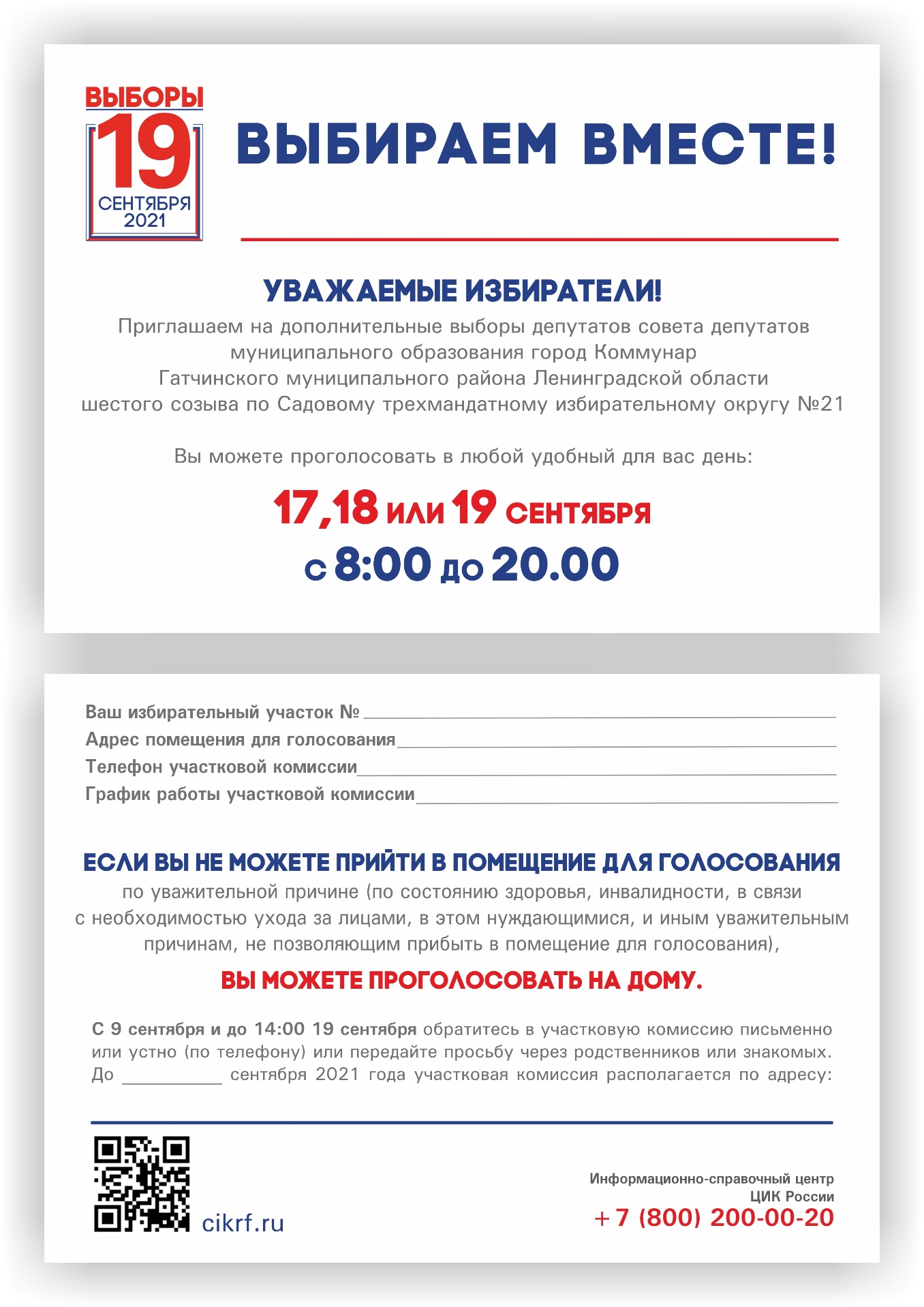 Об утверждении формы, текста и количества приглашений на дополнительные выборы депутатов совета депутатов   муниципального образования город Коммунар Гатчинского муниципального района Ленинградской области шестого созыва по Садовому трехмандатному избирательному округу №21 